Nombre de la empresa AQUÍ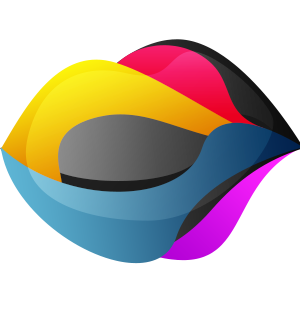 Nombre del empleadorNIT. 1.11111111.1Cr 90 # 36-98TEL. 0000000 - 11111111Yo NOMBRE DEL REPRESENTANTE DE LA EMPRESA, 
Director de  NOMBRE DE LA EMPRESACERTIFICO:Que él(a) señor(a) XXXXXXXXXXXXXX, identificado(a) con cédula de ciudadanía No. XXXXXXXX de ciudad labora en la Empresa desde Abril 09 de 2015 a la fecha, desempeñando el cargo de XXXXXXXXXXX con un contrato a término indefinido y devengando un salario mensual de $XXX.XXX pesos.Para constancia de lo anterior se firma en Ciudad a los diecisiete (26) días del mes de abril del dos mil dieciocho (2018).Cordialmente,________________________________Nombre del empleador
C.C XXXXXXXXXX de Ciudad